О выделении средств материального ресурса для проведениясанитарно-противоэпизоотических (профилактических)мероприятий по предупреждению завоза и распространенияновой коронавирусной инфекции на территорииАрсеньевского городского округаВ целях проведения противоэпизоотических (профилактических) мероприятий по предупреждению завоза и распространения новой коронавирусной инфекции на территории Арсеньевского городского округа, на основании решения комиссии по предупреждению и ликвидации чрезвычайных ситуаций и обеспечению пожарной безопасности администрации Арсеньевского городского округа от 18 мая 2020 года № 17 «Об обеспечении достаточности санитарно-противоэпизоотических (профилактических) мероприятий по предупреждению завоза и распространения новой коронавирусной инфекции на территории Арсеньевского городского округа», руководствуясь Уставом Арсеньевского городского округа, администрация Арсеньевского городского округа ПОСТАНОВЛЯЕТ:Разрешить выделение средств материального ресурса согласно прилагаемому перечню.Организационному управлению администрации Арсеньевского городского округа (Абрамова) обеспечить размещение на официальном сайте администрации Арсеньевского городского округа настоящего постановления.Врио Главы городского округа                                                                      В.С. ПивеньПЕРЕЧЕНЬраспределения средств материального ресурса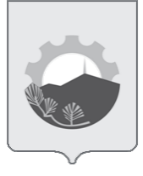 АДМИНИСТРАЦИЯ АРСЕНЬЕВСКОГО ГОРОДСКОГО ОКРУГА П О С Т А Н О В Л Е Н И Е20 мая 2020 г.г. Арсеньев№278-паПриложениек постановлению администрации Арсеньевского городского округаот «20» мая 2020 года № 278-па№ п/пНаименование ресурсаКоличество, шт.Количество, шт.Сумма, руб.Сумма, руб.МКУ УГОЧС администрации Арсеньевского городского округа МКУ УГОЧС администрации Арсеньевского городского округа МКУ УГОЧС администрации Арсеньевского городского округа МКУ УГОЧС администрации Арсеньевского городского округа МКУ УГОЧС администрации Арсеньевского городского округа МКУ УГОЧС администрации Арсеньевского городского округа 1Маска одноразовая трехслойная4605046050897975,00897975,002Перчатки НИТРИЛОВЫЕ  нестерильные, размер XL/10005005003100,003100,003Перчатки ЛАТЕКСНЫЕ  диагностические нестерильные, неопудренные текстурированные, размер XL/1000100010005000,005000,004Антибактериальный антисептик, 5 л.3311850,0011850,005Бахилы полиэтиленовые повышенной прочности 2,5гр. 80008000816,00816,006Локтевой дозатор диспенсер жидкого мыла и антисептика Х-2269 с ёмкостью: 1000 мл.117000,007000,00Итого по МКУ УГОЧС администрации Арсеньевского городского округаИтого по МКУ УГОЧС администрации Арсеньевского городского округаИтого по МКУ УГОЧС администрации Арсеньевского городского округаИтого по МКУ УГОЧС администрации Арсеньевского городского округа925741,00925741,00Дума Арсеньевского городского округаДума Арсеньевского городского округаДума Арсеньевского городского округаДума Арсеньевского городского округаДума Арсеньевского городского округаДума Арсеньевского городского округа1Маска одноразовая трехслойная3003005850,005850,00Итого по Думе Арсеньевского городского округаИтого по Думе Арсеньевского городского округаИтого по Думе Арсеньевского городского округаИтого по Думе Арсеньевского городского округа5850,005850,00ОВО по г. Арсеньев-филиал ФГКУ «УВО ВНГ России по Приморскому краю»ОВО по г. Арсеньев-филиал ФГКУ «УВО ВНГ России по Приморскому краю»ОВО по г. Арсеньев-филиал ФГКУ «УВО ВНГ России по Приморскому краю»ОВО по г. Арсеньев-филиал ФГКУ «УВО ВНГ России по Приморскому краю»ОВО по г. Арсеньев-филиал ФГКУ «УВО ВНГ России по Приморскому краю»ОВО по г. Арсеньев-филиал ФГКУ «УВО ВНГ России по Приморскому краю»1Перчатки НИТРИЛОВЫЕ  нестерильные, размер XL/1000Перчатки НИТРИЛОВЫЕ  нестерильные, размер XL/10002002001240,002Маска одноразовая трехслойнаяМаска одноразовая трехслойная5005009750,00Итого по ОВО по г.Арсеньев-филиал ФГКУ «УВО ВНГ России по ПК»Итого по ОВО по г.Арсеньев-филиал ФГКУ «УВО ВНГ России по ПК»Итого по ОВО по г.Арсеньев-филиал ФГКУ «УВО ВНГ России по ПК»Итого по ОВО по г.Арсеньев-филиал ФГКУ «УВО ВНГ России по ПК»Итого по ОВО по г.Арсеньев-филиал ФГКУ «УВО ВНГ России по ПК»10990,00МКУ АХУ администрации Арсеньевского городского округаМКУ АХУ администрации Арсеньевского городского округаМКУ АХУ администрации Арсеньевского городского округаМКУ АХУ администрации Арсеньевского городского округаМКУ АХУ администрации Арсеньевского городского округаМКУ АХУ администрации Арсеньевского городского округа1Дезэфект-Эконом, 5 л.227900,007900,002Антибактериальный антисептик, 5 л.227900,007900,003Моющее средство с диз. эффектом «КИНОЛ»,  5 л.2211500,0011500,004Локтевой дозатор диспенсер жидкого мыла и антисептика Х-2269 с ёмкостью: 1000 мл.3321000,0021000,005Маска одноразовая трехслойная3000300058500,0058500,006Концентрат Белизна, гипохлорид 20%, 1 л.1010850,00850,00Итого по МКУ АХУИтого по МКУ АХУИтого по МКУ АХУИтого по МКУ АХУ107650,00107650,00Управление жизнеобеспечения администрации Арсеньевского городского округаУправление жизнеобеспечения администрации Арсеньевского городского округаУправление жизнеобеспечения администрации Арсеньевского городского округаУправление жизнеобеспечения администрации Арсеньевского городского округаУправление жизнеобеспечения администрации Арсеньевского городского округаУправление жизнеобеспечения администрации Арсеньевского городского округа1Ди-хлор, таб № 300, 1 кг10810885320,0085320,002Дезэфект-Эконом, 5 л.5252205400,00205400,003Концентрат Белизна, гипохлорид 20%, 1 л.49049041650,0041650,004Средство Белизна, гипохлорид 12,5%, 1 л.22822815504,0015504,005Моющее средство с диз. эффектом «КИНОЛ»,  5 л.115750,005750,00Итого по управлению жизнеобеспеченияИтого по управлению жизнеобеспеченияИтого по управлению жизнеобеспеченияИтого по управлению жизнеобеспечения353624,00353624,00Управление образования администрации Арсеньевского городского округаУправление образования администрации Арсеньевского городского округаУправление образования администрации Арсеньевского городского округаУправление образования администрации Арсеньевского городского округаУправление образования администрации Арсеньевского городского округаУправление образования администрации Арсеньевского городского округа1Антибактериальный антисептик, 5 л.3311850,0011850,00Итого по управлению образованияИтого по управлению образованияИтого по управлению образованияИтого по управлению образования11850,0011850,005 ПСО ФПС ГПС ГУ МЧС России по Приморскому краю5 ПСО ФПС ГПС ГУ МЧС России по Приморскому краю5 ПСО ФПС ГПС ГУ МЧС России по Приморскому краю5 ПСО ФПС ГПС ГУ МЧС России по Приморскому краю5 ПСО ФПС ГПС ГУ МЧС России по Приморскому краю5 ПСО ФПС ГПС ГУ МЧС России по Приморскому краю1Моющее средство с диз. эффектом «КИНОЛ»,  5 л.115750,005750,002Концентрат Белизна, гипохлорид 20%, 1 л.1001008500,008500,00Итого по 5 ПСО ФПС ГПС ГУ МЧС России по Приморскому краюИтого по 5 ПСО ФПС ГПС ГУ МЧС России по Приморскому краюИтого по 5 ПСО ФПС ГПС ГУ МЧС России по Приморскому краюИтого по 5 ПСО ФПС ГПС ГУ МЧС России по Приморскому краю14250,0014250,00Управление культуры администрации Арсеньевского городского округаУправление культуры администрации Арсеньевского городского округаУправление культуры администрации Арсеньевского городского округаУправление культуры администрации Арсеньевского городского округаУправление культуры администрации Арсеньевского городского округаУправление культуры администрации Арсеньевского городского округа1Антибактериальный антисептик, 5 л.113950,003950,00Итого по управлению образованияИтого по управлению образованияИтого по управлению образованияИтого по управлению образования3950,003950,00Управление спорта и молодёжной политики администрации                              Арсеньевского городского округаУправление спорта и молодёжной политики администрации                              Арсеньевского городского округаУправление спорта и молодёжной политики администрации                              Арсеньевского городского округаУправление спорта и молодёжной политики администрации                              Арсеньевского городского округаУправление спорта и молодёжной политики администрации                              Арсеньевского городского округаУправление спорта и молодёжной политики администрации                              Арсеньевского городского округа1Антибактериальный антисептик, 5 л.113950,003950,00Итого по управлению спорта и молодежной политикиИтого по управлению спорта и молодежной политикиИтого по управлению спорта и молодежной политикиИтого по управлению спорта и молодежной политики3950,003950,00Контрольно-счетная палатаКонтрольно-счетная палатаКонтрольно-счетная палатаКонтрольно-счетная палатаКонтрольно-счетная палатаКонтрольно-счетная палата1Маска одноразовая трехслойная1501502925,002925,00Итого по Контрольно Счетной ПалатеИтого по Контрольно Счетной ПалатеИтого по Контрольно Счетной ПалатеИтого по Контрольно Счетной Палате2925,002925,00Организационное управление администрации Арсеньевского городского округаОрганизационное управление администрации Арсеньевского городского округаОрганизационное управление администрации Арсеньевского городского округаОрганизационное управление администрации Арсеньевского городского округаОрганизационное управление администрации Арсеньевского городского округаОрганизационное управление администрации Арсеньевского городского округа1Моющее средство с диз. эффектом «КИНОЛ»,  5 л.3317250,0017250,002Перчатки НИТРИЛОВЫЕ  нестерильные, размер XL/10003003001860,001860,00Итого по организационному управлениюИтого по организационному управлениюИтого по организационному управлениюИтого по организационному управлению19110,0019110,00Гостиница «Дубравушка»Гостиница «Дубравушка»Гостиница «Дубравушка»Гостиница «Дубравушка»Гостиница «Дубравушка»Гостиница «Дубравушка»1Бахилы полиэтиленовые повышенной прочности 2,5гр. 200200204,00204,002Локтевой дозатор диспенсер жидкого мыла и антисептика Х-2269 с ёмкостью: 1000 мл.117000,007000,00Итого по гостинице «Дубравушка»Итого по гостинице «Дубравушка»Итого по гостинице «Дубравушка»Итого по гостинице «Дубравушка»7204,007204,00Всего по перечнюВсего по перечнюВсего по перечнюВсего по перечню1467094,001467094,00